Publicado en Barcelona el 18/01/2021 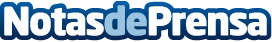 FitDietBox se presenta como solución para el teletrabajoTeletrabajar, en muchos casos, implica añadir una comida adicional, tiempo para cocinar, pensar en qué comer, comprar más productos de lo previstoDatos de contacto:EDEON MARKETING SLComunicación · Diseño · Marketing931929647Nota de prensa publicada en: https://www.notasdeprensa.es/fitdietbox-se-presenta-como-solucion-para-el_1 Categorias: Nacional Nutrición Marketing Sociedad E-Commerce Restauración Otros deportes Recursos humanos http://www.notasdeprensa.es